93-005  Łódź, ul. Czerwona  3Okręgowa Izba Lekarska w ŁodziAPEL NR 5do Ministra ZdrowiaXXXVI Okręgowego Zjazdu LekarzyOkręgowej Izby Lekarskiej w Łodziz dnia 17 marca 2018 rokuXXXVI Okręgowy Zjazd Lekarzy Okręgowej Izby Lekarskiej w Łodzi postuluje wprowadzenie całkowitego zakazu reklamowania leków i suplementów diety, a także sprzedaży leków poza aptekami.                Sekretarz                                                                                     PrzewodniczącyOkręgowego Zjazdu Lekarzy                                                         Okręgowego Zjazdu LekarzyMałgorzata Sokalszczuk                                                                 Grzegorz Krzyżanowski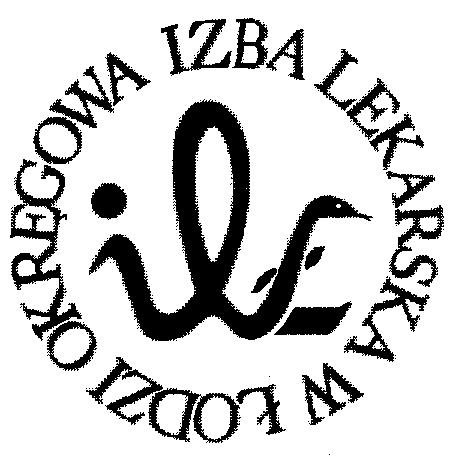 